СЕМИНАР ПО ИНТЕЛЛЕКТУАЛЬНОЙ СОБСТВЕННОСТИ И ГЕНЕТИЧЕСКИМ РЕСУРСАМорганизован 
Всемирной организацией интеллектуальной собственности (ВОИС)Женева, 26 и 27 мая 2016 г.ПРОГРАММАподготовлена Международным бюро ВОИСЧетверг, 26 мая 2016 г.8 ч. 30 м. – 10 ч. 00 м.			Регистрация10 ч. 00 м. – 10 ч. 30 м. 	Открытие	г-н Фрэнсис Гарри, Генеральный директор, Всемирная организация интеллектуальной собственности (ВОИС)10 ч. 30 м. – 12 ч. 30 м.	Круглый стол №1:  Интеллектуальная собственность и генетические ресурсы:  взаимосвязь с профильными международными документамиВедущий:	д-р Бисваджит Дхар, профессор, Центр экономических исследований и планирования, факультет социальных наук, Университет им. Джавахарлала Неру, ИндияОраторы:	г-жа Сьюзан Брэгдон, представитель, сектор продовольствия и рационального использования ресурсов, Бюро общины квакеров при ООН	д-р Вивиана Мунос Тельес, координатор, Программа в поддержку развития, инноваций и интеллектуальной собственности, Центр ЮгаДокладчик:	г-жа Анна Вуопала, государственный советник, департамент политики в области культуры, искусства и авторского права и экономики культуры, министерство образования и культуры, ФинляндияОбсуждение12 ч. 30 м. – 14 ч. 30 м. 	Перерыв на обед14 ч. 30 м. – 17 ч. 00 м.	Круглый стол №2:  Цели политики в области интеллектуальной собственности и генетических ресурсов Ведущий:	г-жа Лиликлер Бэллами, исполнительный директор, ведомство интеллектуальной собственности Ямайки, министерство промышленности, торговли, сельского хозяйства и рыболовства, ЯмайкаОраторы:	г-н Доминик Китинг, директор, Программа развития сети атташе по вопросам ИС, Ведомство по патентам и товарным знакам Соединенных Штатов Америки, Соединенные Штаты Америкиг-н Пьер дю Плесси, старший консультант, Информационно-исследовательский центр в Африке – Южноафриканский центр развития и консультаций, Намибияг-н Стивен Бейли, помощник директора, сектор по вопросам международной политики и сотрудничества, группа по вопросам политики и управления, ведомство ИС Австралии, Австралияг-жа Деянира Камачо, международный служащий, специалист по вопросам интеллектуальной собственности, Андское сообществог-н Престон Хардисон, аналитик, племена тулалип штата Вашингтон, Соединенные Штаты Америкиг-жа Маниша Десаи, заместитель главного патентного поверенного, Eli Lilly and Company, Соединенные Штаты АмерикиДокладчик:	г-н Дэнни Абди, советник, Постоянное представительство Республики Индонезия при Организации Объединенных Наций, Всемирной торговой организации и других международных организацияхОбсуждениеПятница, 27 мая 2016 г.10 ч. 00 м. – 12 ч. 30 м.	Круглый стол №3:  Требования о раскрытии применительно к проблематике генетических ресурсов и связанных с ними традиционных знанийВедущий:	г-н Феликс Аддор, заместитель Генерального директора, Федеральный институт интеллектуальной собственности Швейцарии, Берн, Швейцария / профессор, факультет права, Бернский университет, ШвейцарияОраторы:	г-н Даниэль Р. Пинто, советник, руководитель отдела интеллектуальной собственности, министерство иностранных дел Бразилии, Бразилия 
г-жа Хунцзюй Ян, директор, правовой департамент, Государственное ведомство интеллектуальной собственности, Китай
профессор Рут Окедижи, профессор права кафедры им. Уильяма Проссера, юридический факультет, Миннесотский университет, Соединенные Штаты Америки / член, Национальный комитет по реформированию системы авторского права, Комиссия по авторскому праву Нигерии, Нигерияг-жа Мирела Джорджеску, руководитель, Отдел экспертизы химических и фармацевтических изобретений, Государственное ведомство по изобретениям и товарным знакам Румынии, Румыния	г-н Доминик Мёйлдерманс, старший консультант по юридическим вопросам, CropLife, Бельгия
Докладчик:	г-н Фейсал Аллек, первый секретарь, Постоянное представительство АлжираОбсуждение12 ч. 30 м. – 14 ч. 30 м. 	Перерыв на обед14 ч. 30 м. – 17 ч. 00 м.	Круглый стол №4:  Базы данных и другие защитные механизмы в области генетических ресурсов и связанных с ними традиционных знанийВедущий: 	г-жа Мере Фалемака, Постоянный представитель, Постоянная делегация Форума тихоокеанских островов при Всемирной торговой организации (ВТО)
Ораторы: 	д-р Бисваджит Дхар
	г-жа Шелли Роуве, руководящий работник, департамент авторского права и товарных знаков, ведомство по вопросам инноваций, науки и экономического развития Канады, Канада
г-н Эммануэль Сэки, руководитель сектора развития системы интеллектуальной собственности, Африканская региональная организация интеллектуальной собственности (АРОИС)	г-жа Ароха Те Пареаке Меад, представитель племен нгати-ава и нгати-пороу, Новая Зеландия / Председатель комиссии по экологической, экономической и социальной политике Международного союза охраны природы (МСОП)г-жа Чайна Уильямс, старший научный сотрудник (программа КБР), канцелярия Управления научной работы, Королевские ботанические сады, Кью, Соединенное КоролевствоДокладчик:	г-н Луис Майяуте, советник-посланник, представительство Перу в ЖеневеОбсуждение17 ч. 00 м. – 17 ч. 30 м.			Заключительные замечанияг-н Минелик Гетахун, помощник Генерального директора, Сектор глобальных вопросов, ВОИС[Конец документа]RR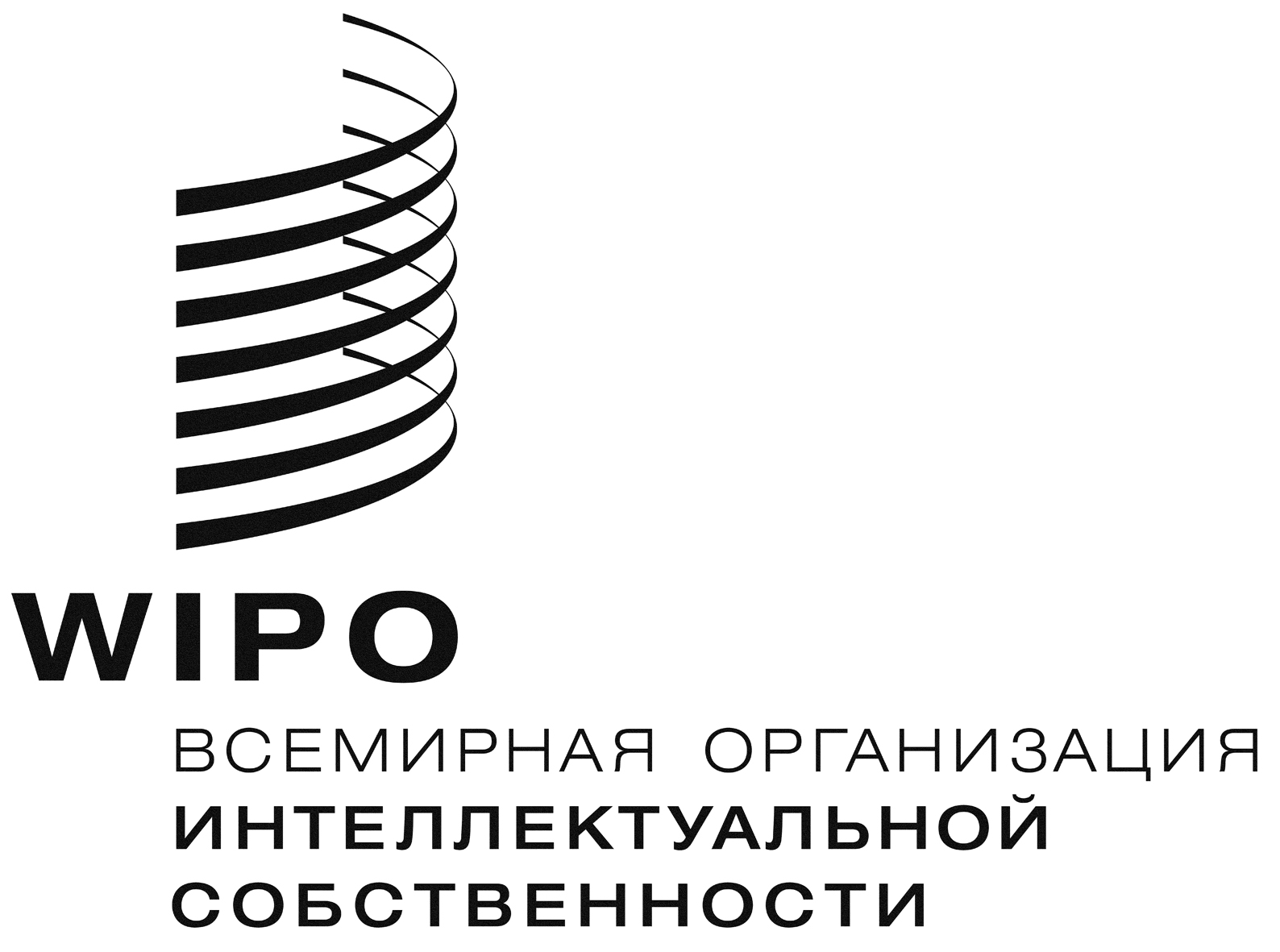 WIPO/IPTK/GE/16/INF/1 WIPO/IPTK/GE/16/INF/1 оригинал: английскийоригинал: английскийдата:  26 мая 2016 г.дата:  26 мая 2016 г.